АНКЕТА ОЦЕНКИ УДОВЛЕТВОРЕННОСТИ 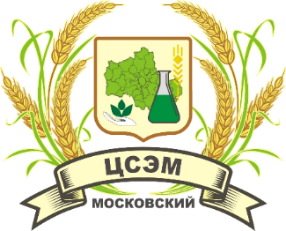 ЗАКАЗЧИКА УСЛУГИСПЫТАТЕЛЬНОЙ ЛАБОРАТОРИИ ООО ЦСЭМ «Московский»Информация о заказчике1. Наименование организации, место нахождения _____________________________________________________________________________________2. Являетесь ли Вы нашим постоянным заказчиком? (да / нет)________________________________3.Оцените степень Вашей удовлетворенности услугами ИЛ ООО ЦСЭМ «Московский», исходя из следующих критериев оценки: 5 баллов - полная удовлетворённость, 4 балла - хорошая степень удовлетворённости, 3 балла - средняя степень удовлетворённости, 2 балла - низкая степень удовлетворённости, 1 балл - полная неудовлетворённость.4. Рекомендовали бы Вы другим организациям заказать наши услуги? (да/нет)__________________5. Ваши предложения по улучшению нашей работы с заказчиками?________________________________________________________________________________________________________________Анкету заполнил (должность, телефон)________________________________________________________________________________________________________________________________________Подпись____________________          Дата заполнения __________________Спасибо, что уделили время на заполнение анкеты. Нам важно Ваше мнение!123451. Оцените надежность нашей ИЛ как исполнителя Ваших заказов.2. Насколько соответствует качество оказанных нами услуг согласованным требованиям (условиям договоров)3. Оцените своевременность оказания нами услуг.4. Насколько доступна для Вас информация о наших услугах?5. Оперативно ли проводится нами работа по Вашим  запросам, замечаниям, претензиям?